REPUBLIQUE FRANCAISE-		                   EXTRAIT DU REGISTRE -DEPARTEMENT DE L’AVEYRON-		                         DES DELIBERATIONS DU CONSEIL MUNICIPAL		                       DE LA COMMUNE DE GOUTRENSNombre de membres en exercice : 15	              -=-=-=-=-=-=-=-=-=-=-=-=-=-=-Nombre de membres présents : 	Nombre de suffrages exprimés :	        Séance du mercredi 29 mars 2023		                -=-=-=-=-=-=-=-=-=-=-=-=-=-=-Date de convocation : 20/03/2023L’'an deux mille vingt-trois et le vingt-neuf mars, à vingt heures le Conseil Municipal de la commune de Goutrens, dûment convoqué, s'est réuni au nombre prescrit par la loi, dans le lieu habituel de ses séances, sous la présidence de M. Jean-Christophe COUDERC, maire de la commune.Présents AUSTRUY Bénédicte, BELLIOT Odile, COUDERC Angélina, COUDERC Jean-Christophe, FOLTZ Jonathan, FRAYSSINET Nicolas, JACQUINET Grégory, LACASSAGNE Bérengère, MOUYSSET Madeleine, NEGRE Michel, RIGAL Christine, TEULIER Julien.Excusés : LACOMBE Christophe (procuration donnée à FRAYSSINET Nicolas), LAPORTE Alain, MIQUEL Romain,Les conseillers présents représentant la majorité des membres en exercice, qui sont au nombre de 15, il a été procédé conformément à l’article L 2121-15 du Code Général des Collectivités Territoriales à la nomination d’un secrétaire pris dans le sein du conseil. ----------------------------------------------------------------------------------------------------------------------------------------------------------------- OBJET de la DELIBERATION : ENTRETIEN 2020 – programme 2023 - n° Ent EP-22-172 carto 29812 – Les Ecarts Rénovation luminaires en LED - Goutrens Monsieur le Maire expose au Conseil Municipal que dans le cadre des travaux d’éclairage public inhérent à la convention de groupement de commande et de modernisation de l’éclairage public le SIEDA indique que le montant des travaux s‘élève à 5 122,00€ H.T. pour le dossier n° EntEP-22-172 carto 29812 – Les Ecarts.Monsieur le Maire précise que sur ce montant, compte tenu de l’aide apportée par le SIEDA de 60 % soit 3 073,00€, le reste à charge de la Commune est de 2 049,00€. (Sous condition d’obtention de la subvention « Fonds vert » comme détaillé dans le plan de financement joint) La commune délègue temporairement la maîtrise d’ouvrage de ces travaux au SIEDA de ce fait elle supportera la prise en charge totale de la TVA du projet soit 1 024,00€+ 1 024,00€ = 2 049,00€. (cf plan de financement). Cette dernière sera récupérée par la commune auprès du FCTVA avec la possibilité de récupérer la somme de 1 008,00€.Dans ce cadre le SIEDA, mandataire, fournit à la collectivité mandante, un état récapitulatif des dépenses concernées, éligibles au FCTVA. Ces travaux vont faire l’objet des inscriptions budgétaires, en instruction M14, suivantes :- d’intégrer le montant TTC de ces travaux, au compte 2315 ou 21534 pour les dépenses réelles et de comptabiliser cet ouvrage dans le patrimoine de la collectivité, pour un montant de 6 146,00€- d’intégrer au compte 13258 en recette réelle le montant de la subvention qui sera versé par le SIEDA soit la somme de 3 073,00€- d’intégrer en recette le montant de la subvention Fonds Vert de l’Etat- d’émettre sa demande de récupération de FCTVA en joignant l’état récapitulatifOuï cet exposé et après en avoir délibéré, le Conseil décide à l’unanimité :De s’engager à payer le montant TTC de l’investissement estimée à 6 146,00€ De demander et percevoir la subvention Fonds Vert de l’EtatDe percevoir la subvention du SIEDA d’un montant de 3 073,00€De s’engager à céder au SIEDA les Certificats d’Economies d’Energie (CEE) émis à l‘occasion de ces travaux.La participation définitive tiendra compte du décompte réalisé en fin de travaux. Dans l’éventualité où des travaux complémentaires s’avèreraient nécessaires, la mise en recouvrement de la participation de la commune serait établie sur le montant de la facture définitive dont une copie nous sera transmise par le S.I.E.D.A.Pour extrait conforme au registre          Le Maire,Ainsi fait et délibéré les jours, mois et ans susditsActe rendu exécutoire après dépôt en Préfecture le :						        J.C COUDERC   et publication du :	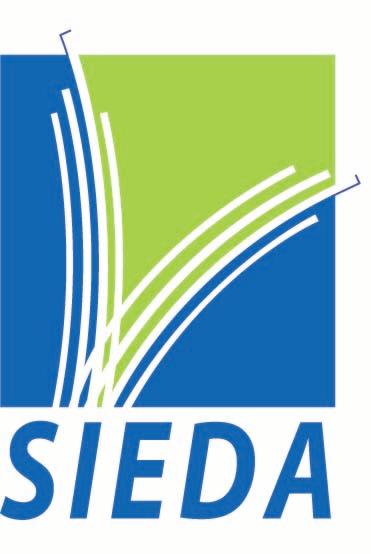 Opération comptable à réaliser sur votre budgetRécupération de la TVA auprès du FCTVA sur le compte 2315 ou 21534Commune de GoutrensCommune de GoutrensEclairage Public ENTRETIEN 2020 –  pgrme 2023n°  EntEP-22-172 carto 30012 Les EcartsEclairage Public ENTRETIEN 2020 –  pgrme 2023n°  EntEP-22-172 carto 30012 Les EcartsDossier Rénovation LEDDossier Rénovation LED2315 ou 215342315 ou 21534Prise en charge des travaux par la commune6 146,001325813258Participation du SIEDA 3 073,00